Информация о событийных мероприятиях,  проводимых в культурно-досуговых учреждениях  Тайшетского района во 2 квартале 2022г№Наименование мероприятияДата проведения мероприятияМесто проведения(адрес)Краткое описание мероприятияОтветственный1"Подари минуту радости"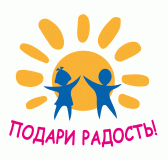 02 апреляИркутская обл.,г.Тайшет, ул.Мира,4 Межпоселенческий Районный Дом культуры «Юбилейный»Районный фестиваль детского и юношеского творчестваДиректор Радионова В.Е.Тел:2-63-662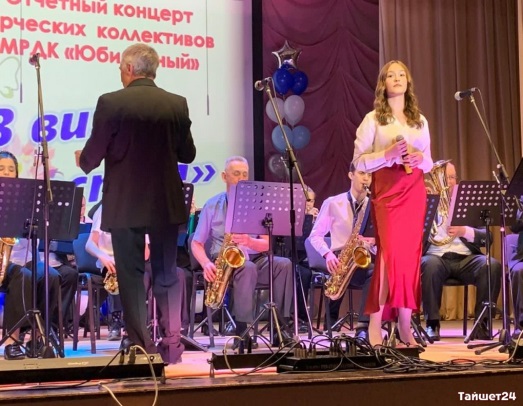 30 апреляИркутская обл.,г.Тайшет, ул.Мира,4 Межпоселенческий Районный Дом культуры «Юбилейный»Отчетный концерт творческих коллективов РДК "Юбилейный"Директор Радионова В.Е.Тел:2-63-663"Весна победы"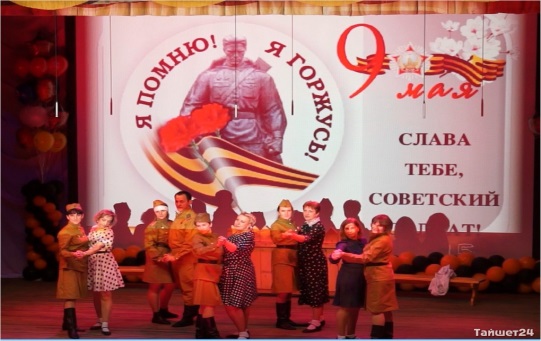 08 мая Иркутская обл.,г.Тайшет, ул.Мира,4 Межпоселенческий Районный Дом культуры «Юбилейный»Концертная программа с участием творческих коллективов РДК "Юбилейный"Директор Радионова В.Е.Тел:2-63-664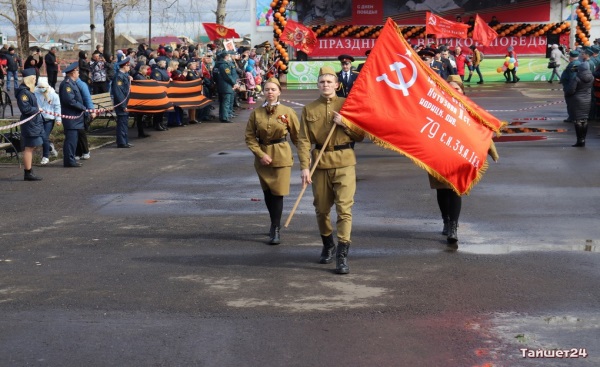 09 маяИркутская обл.,г.Тайшет, площадь «Юбилейная», мемориалыМитинги у мемориалов г.ТайшетДиректор Радионова В.Е.Тел:2-63-665День защиты детей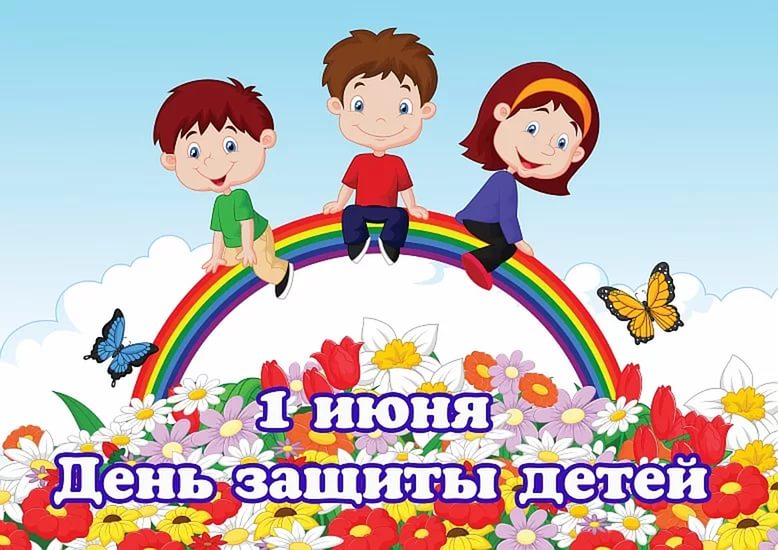 01 июняИркутская обл.,г.Тайшет, ул.Мира,4 Межпоселенческий Районный Дом культуры «Юбилейный» Праздничная программа с участием творческих коллективов РДК "Юбилейный"Директор Радионова В.Е.Тел:2-63-666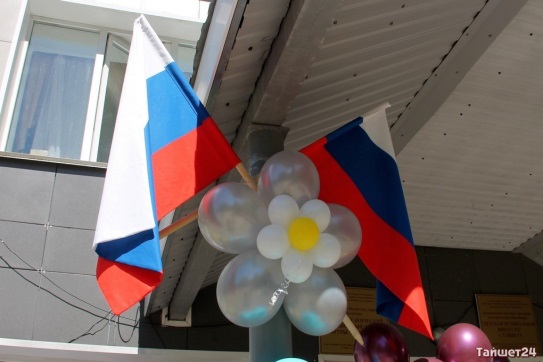 11 июняИркутская обл.,г.Тайшет, ул.Мира,4 Межпоселенческий Районный Дом культуры «Юбилейный»Концертная программа с участием творческих коллективов РДК "Юбилейный"Директор Радионова В.Е.Тел:2-63-667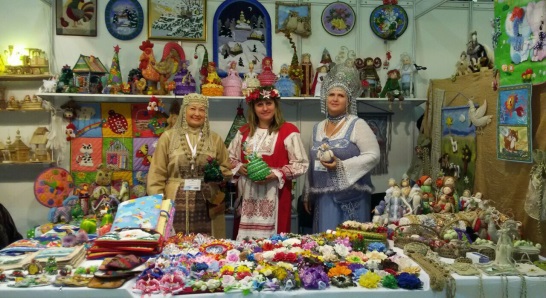 21 июняИркутская обл., Тайшетский район,г.Бирюсинск, ул.Советская,19 «а»  Центр культуры и досуга «Надежда»Выставка традиционных народных ремесел, бытующих на территории Тайшетского районаДиректор Ляуданскене М.А.тел:89646556810